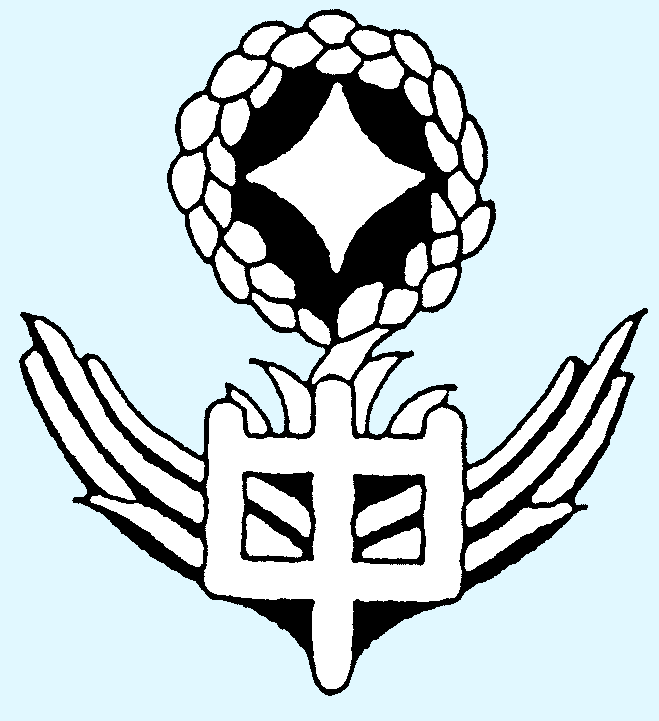 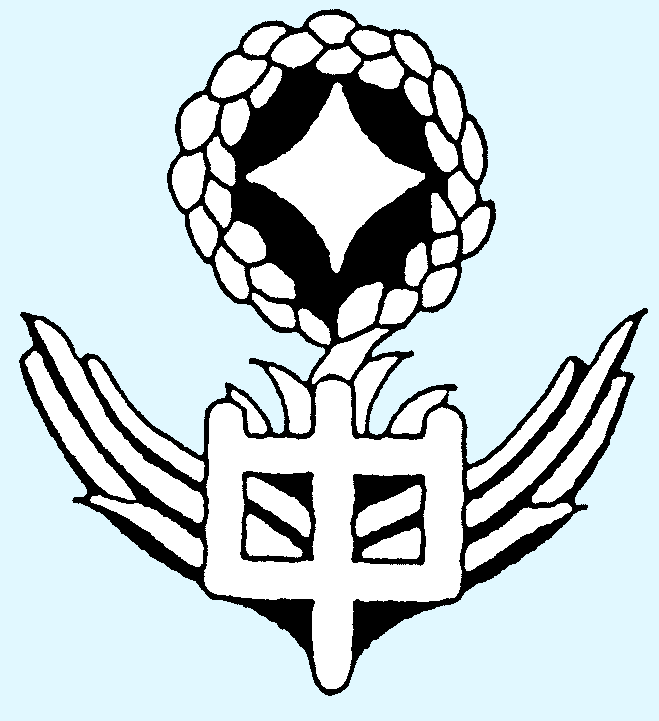 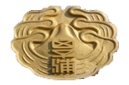 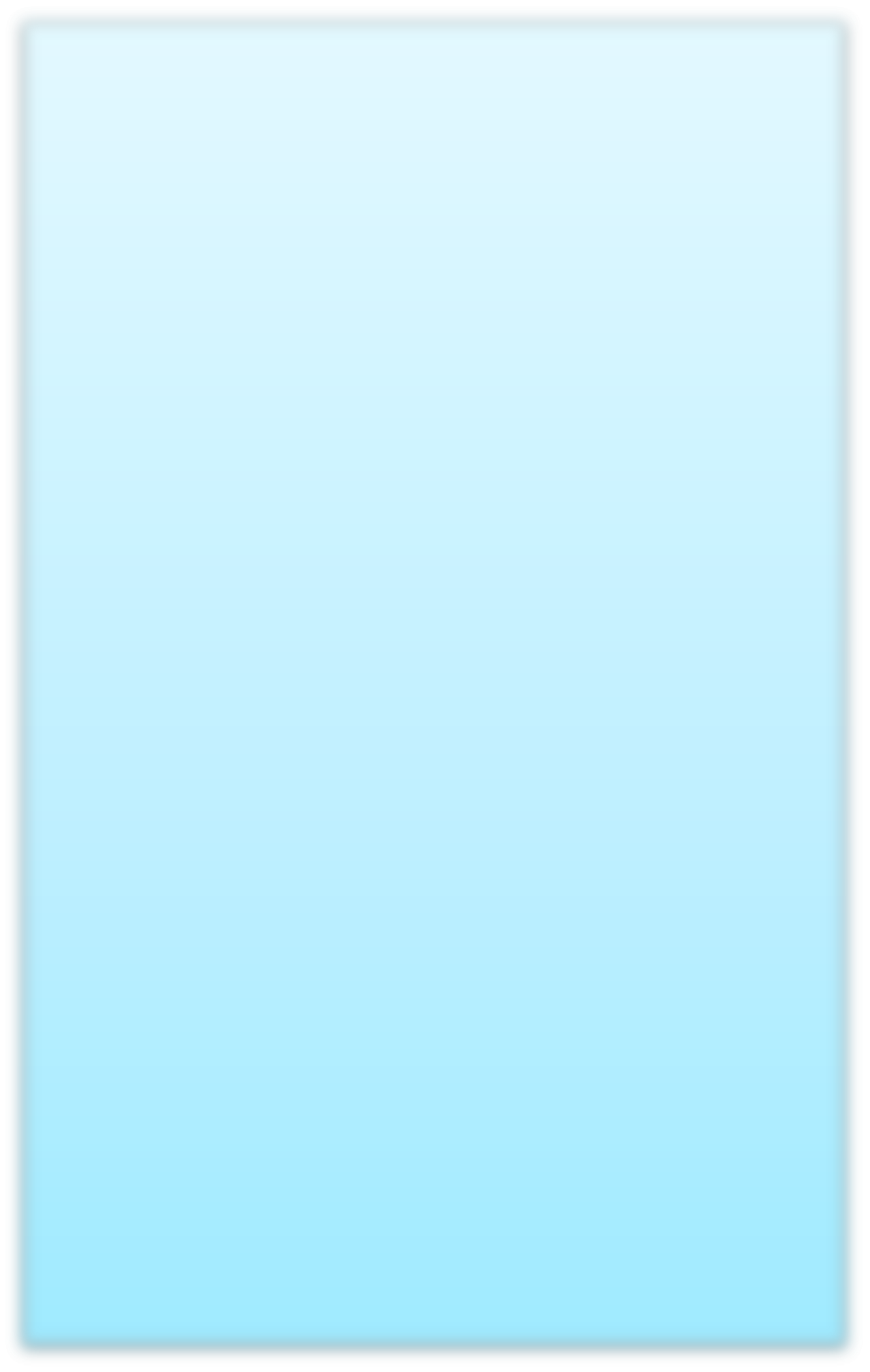 s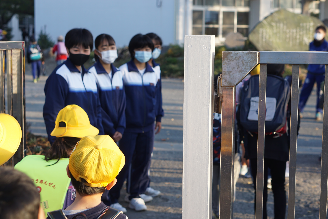 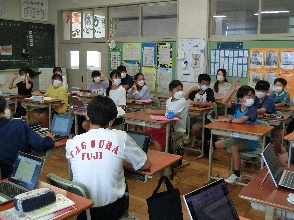 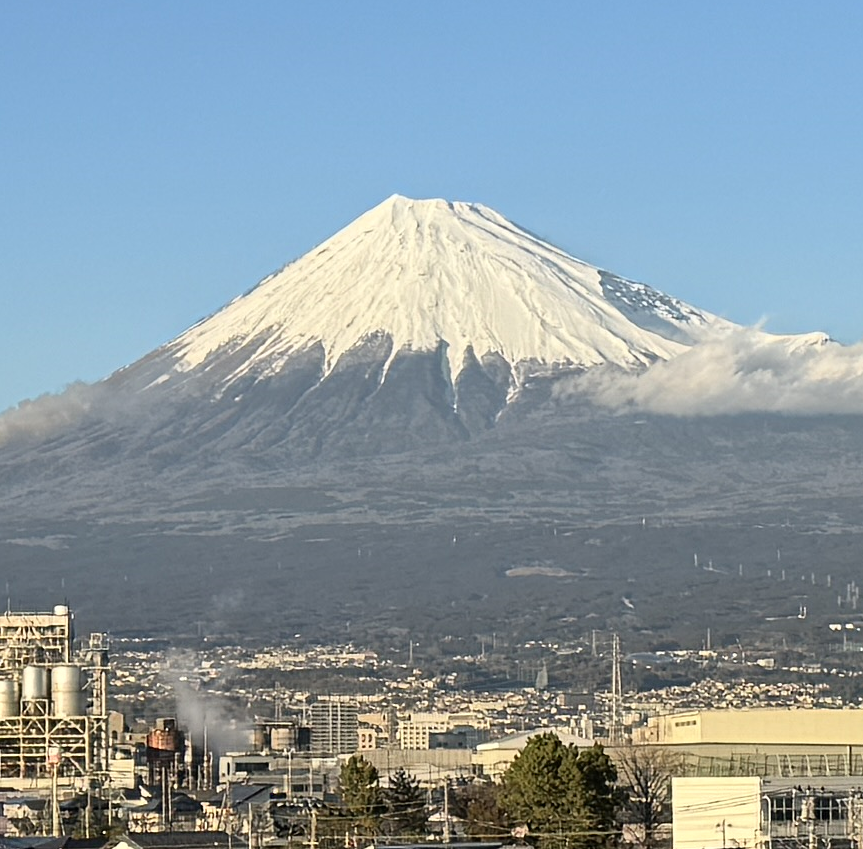 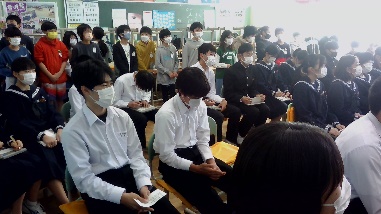 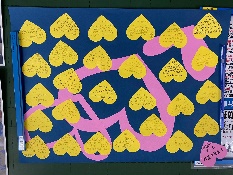 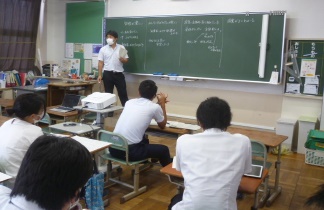 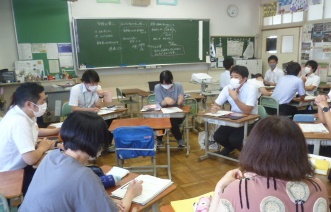 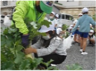 